Escola Municipal: ___________________________________ Código: ____________________Senhora Secretária:		Informamos a V.Sª. a existência de ______aulas do Projeto Educação Preventiva ao uso de Drogas, para o período de ______/______/________ a ______/______/________, conforme o quadro:		Para preenchimento dessa vaga, indicamos ______________________________ _____________ nome social_____________________________, matrícula n. _________/___,Graduação:________________________, habilitado(a) em_____________________________Pós-graduação/Especialização____________________________________________________Mestrado:_____________________________ Doutorado_______________________________ 	Considerando tratar-se de:		Atenciosamente,Em_____/_____/______                                    ____________________                  __________________________                                     Assinatura do professor              Assinatura/carimbo da direção escolar.*OBS: ANEXAR DECLARAÇÃO DE ACUMULAÇÃO DE CARGO E DIPLOMA/HISTÓRICO ESCOLAR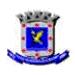  PREFEITURA MUNICIPAL DE CAMPO GRANDE SECRETARIA MUNICIPAL DE ADMINISTRAÇÃO SECRETARIA MUNICIPAL DE EDUCAÇÃOSOLICITAÇÃO DE CONVOCAÇÃO/ AULAS COMPLEMENTARESDO PROJETO EDUCAÇÃO PREVENTIVA AO USO DE DROGAS -2021NOME DO PROJETOHORARIO DAS AULASHORARIO DAS AULASANOSTURMASCARGA HORÁRIA POR TURNOCARGA HORÁRIA POR TURNOCARGA HORÁRIA POR TURNOCARGA HORÁRIA TOTALNOME DO PROJETODIAS DA SEMANAHORÁRIOANOSTURMASMVNCARGA HORÁRIA TOTALProjeto Educação Preventiva ao uso de DrogasProjeto Educação Preventiva ao uso de DrogasProjeto Educação Preventiva ao uso de DrogasProjeto Educação Preventiva ao uso de DrogasProjeto Educação Preventiva ao uso de Drogas(   )candidato efetivo, devidamente inscrito no cadastro reserva de professores temporários da Prefeitura Municipal de Campo Grande, e habilitado para atuar na disciplina/ano da vaga acima informada;(   )candidato convocado no exercício anterior, devidamente inscrito no cadastro reserva de professores temporários da Prefeitura Municipal de Campo Grande, e habilitado para atuar na disciplina/ano da vaga acima informada;(   )candidato novo, devidamente inscrito no cadastro reserva de professores temporários da Prefeitura Municipal de Campo Grande, e habilitado para atuar na disciplina/ano da vaga acima informada;(   )candidato aposentado, devidamente inscrito no cadastro reserva de professores temporários da Prefeitura Municipal de Campo Grande, e habilitado para atuar na disciplina/ano da vaga acima informada.